Assessment of Ill Worker Policies StudyOMB No. 0920-1227 (Expiration Date 05/31/2021)Revision Information Collection RequestSupporting Statement - BSubmitted: December 2020Program Official:Adam Kramer Sc.D., M.P.H., R.S.Environmental Health OfficerCenters for Disease Control and PreventionNational Center for Environmental HealthEmergency and Environmental Health ServicesEnvironmental Health Services Branch4770 Buford Highway, NE S106-5Atlanta, GA 30341-3724404-498-1228 (Phone)770-488-3635 (Fax)E-mail: ank5@cdc.govTable of ContentsB. Collections of Information Employing Statistical Methods 1. Respondent Universe and Sampling Methods CDC’s EHS-Net program is comprised of retail food establishments in selected geographical areas in: Franklin County, OH; Minnesota; New York City; New York State; Rhode Island; Tennessee; Southern Nevada Health District, NV; and Harris County, TX.  While the number of areas included in EHS-Net is small, they are demographically diverse and provide good geographical coverage of the U.S. (northeast, mid-west, south, and west).  When the sampling methods outlined here for ensuring a representative sample in the current study are used, the results of the collection covered by this OMB package can be used to generalize to the population of retail food establishments in the given EHS-Net site(s).  The respondent universe is all retail food establishments (hereafter referred to as restaurants) in the EHS-Net catchment area.  Restaurant lists will be obtained from the restaurant databases maintained by the EHS-Net sites. CDC will use these restaurant lists to generate the sampling frame used to draw the sample for this study. Each site will be required to enroll 40 restaurants (Table B.1).  The restaurants will be evenly split into intervention and control restaurants (20 intervention and 20 control restaurants per site).  Since there are no previously published (population) studies that have examined the prevalence and content of ill worker management practices in restaurants as this time, we are unable to determine whether this sample size will be able to support at least an 80% study power to detect statistical differences between study groups. Thus, data on expected prevalence of practices between different groups of restaurants are not available as inputs for proper calculation of study sample size and power.  Modeling of various scenarios supports that this sample size should be sufficient to identify approximately a 15% or greater difference between groups (Figure B.1) with an alpha of 0.05 and beta of 0.8. Experience from prior EHS-Net studies also indicates that a sample size of 320 should be sufficient for the analytic purposes outlined below, since the analytic parameters are not likely to be considered rare (in distribution) events. Data collected from this study will provide the necessary information for sample size and power calculation for future studies.  Table B.1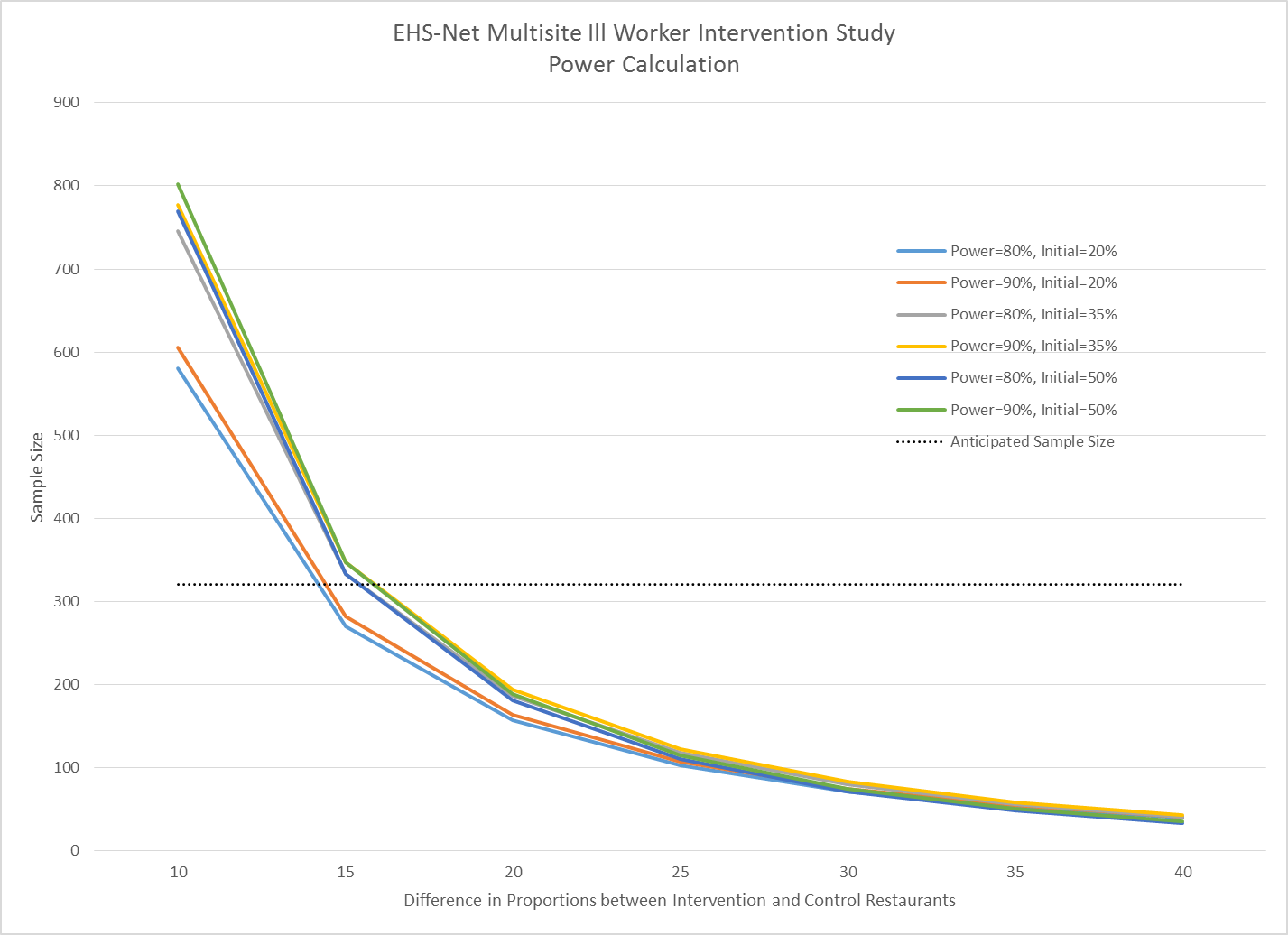 The design is a quasi-experimental non-equivalent group pre- post-test design with a stratified random sampling plan in which each site serves as its own mutually exclusive stratum.  There are two primary reasons for stratifying by site. The first is that food safety regulations vary by jurisdiction. For example, Tennessee state food safety regulations differ from New York state food safety regulations. These regulations can and do greatly influence restaurants’ food safety practices and policies. EHS-Net site/jurisdiction, therefore, poses as the largest source of variability from a study design perspective. Thus, it is a critically important factor for stratification. The second reason for stratifying by EHS-Net site only is due to practical concerns that limit our ability to stratify on other variables of interest.  EHS-Net sites participate in EHS-Net through a cooperative agreement. See Table B.2 for EHS-Net sites’ cooperative agreement numbers. The nature of this agreement is such that one site cannot be expected to do a disproportionate amount of work in comparison to other sites (because each site receives relatively equal funding amounts). If we did not stratify by EHS-Net site but by some other factor such as ownership (independently owned or belonging to a corporate regional chain), it is likely that some sites would have to carry a greater burden than other sites in term of recruiting and collecting data in a larger number of restaurants.  However, we will be collecting data on these factors of interest and will account for their heterogeneity through statistical modeling. Finally, the need for each site to share an equal burden in data collection is the reason why a fixed-sample allocation method was used for each site (40 establishments per site), instead of a proportionate-sample allocation.Table B.2Restaurants will be randomly selected, with equal probability, within their respective EHS-Net site, independent of other sites. This process will give each restaurant in a particular sampling frame the same probability of being selected for study participation.  There are three reasons for employing this sampling strategy:  reducing sampling error, maintaining equal representation by site, and ensuring generalizability. First, as stated previously, the total target population of restaurants from all EHS-Net sites combined constitutes a highly heterogeneous group.  To control for such heterogeneity in the total sample, restaurants will be stratified by EHS-Net site so they can be grouped into more homogeneous strata and then sampled within stratum independently. This reduction in heterogeneity of the total sample will lead to reduction in sampling error, which can improve representativeness of the selected sample and provide estimates (e.g., means) that tend to have less variability than estimates produced from samples that were drawn using the un-stratified, simple random sampling method.  Second, with equal allocation of samples (40 restaurants per site), each EHS-Net site will have equal representation in the parameter estimates of the combined sample. An additional benefit is that even sites with small sampling frames will have sufficient data points to support their site-specific analyses.  Third, by ensuring that the sampling of restaurants is done by an entity (CDC) separate from the data collectors (EHS-Net sites) and employing a random selection method, we are able to minimize the potential for selection bias. Parameter estimates or study findings obtained from an unbiased study sample could be generalized to the entire EHS-Net target population.The average response rate across EHS-Net studies that used methods similar to the proposed study is 45% (L. Brown et al., 2016; Laura G Brown et al., 2014; Radke et al., 2016). We expect a similar response rate for the proposed study.2. Procedures for the Collection of Information As indicated earlier, each EHS-Net site will provide CDC with a list of all restaurants in their catchment area. This list will serve as the sampling frame for the site. CDC will use a random number generator in SAS 9.4 to produce a random sample of restaurants from this restaurant list for each site. As we expect some restaurants will refuse to participate and some will be ineligible to participate, we will select more than the needed number of restaurants--100 restaurants for each site. Once they receive their sample list from CDC, personnel in each site will contact restaurants by telephone to recruit their participation in the study (Attachment 2). If the manager is willing to participate, the EHS-Net specialist will arrange a mutually convenient time to conduct the data collection. In instances where an EHS-Net site is unable to recruit 40 restaurants from the first list of 100 restaurants, CDC will randomly select another group of 50 restaurants for the site to use to recruit additional respondents. Recruitment will be considered complete once data are collected in 40 restaurants.  EHS-Net sites will recruit via the telephone and will keep a log of each contact with the restaurants to document participation rates and reasons for refusal and/or ineligibility. CDC will not know which restaurants on the sample lists participated in the study, and thus will not be able to link restaurant names with any study data. The restaurant identifying information will be maintained by the respective EHS-Net site to facilitate the follow-up site visits but will be destroyed when it is no longer needed.  Additionally, on all forms only the specific coded restaurant identifier will be used to minimize a risk of someone inadvertently seeing a completed form and being able to associate it with a specific restaurant.Data will be collected in the restaurants by the environmental health specialists. For the manager interview portion of the study (Attachment 3), the EHS-Net specialist will obtain verbal informed consent and then conduct a face-to-face interview with a manager who has authority over the kitchen and can speak English well enough to complete the interview in English. This interview will include questions on restaurant characteristics, policies, and procedures for managing ill workers, along with manager characteristics and knowledge, attitudes, and practices to managing employee illness.  This will take about twenty minutes to complete. For intervention restaurants, an educational intervention will be introduced (Attachment 5) indicating the need for ill worker management plans and introduction of a toolkit for making their plans (Attachment 5a).  For the restaurant environment observation (Attachment 4) portion, the data collector will observe the kitchen and note the presence or absence of practices that would minimize the spread of illness from an ill employee.Both intervention and control restaurants will have a follow up site visit with a similar data collection around 3-6 months after the initial visit.  During the site visit, similar interviews, survey, and observations will occur as occurred during the initial site visit.  If the intervention is showing success in the intervention restaurants it will be provided to the control restaurants at this second visit, and a second telephonic follow up visit will be conducted in an additional 3-6 months.The data collectors are experienced and knowledgeable in environmental health and food safety and will have received training from CDC on data collection for this study. The EHS-Net administrator in each EHS-Net site and CDC staff will perform quality assurance procedures to check for data entry errors. Managers’ concerns about the safety practices of their restaurants may result in selection bias- a lower rate of study participation among restaurants with worse or non-existent safety practices compared to restaurants with better safety practices. We have conducted studies using methods similar to those used in this study in the past, and these studies have found a wide range of food safety practices, including poor ones (Bogard, Fuller, Radke, Selman, & Smith, 2013; Laura Green Brown et al., 2012; Coleman, Delea, Everstine, Reimann, & Ripley, 2013; Green Brown, Khargonekar, & Bushnell, 2013; Green et al., 2006; Kirkland et al., 2009; Lee et al., 2004; Sumner et al., 2011). While the potential for selection bias exists, these studies indicate that these biases may be minimal.  Plus, the study protocol incorporates procedures to minimize the potential for and to detect any indication of selection bias.  For example, EHS-Net staff will be trained in the recruitment process in order to keep non-response rate as low as possible, which will help minimize selection bias.  The interview data collected for this study may be influenced by social desirability bias- the tendency for people to report greater levels of socially desirable behavior (such as not working while ill) than they actually engage in, or to report their best behavior rather than their typical or worst behavior.  Although it is difficult to eliminate this bias altogether, it can be limited by ensuring respondents that the information they report will be anonymous, which we will do (Leary, 2004). Due to logistical limitations, we will only interview managers that speak English well enough to be interviewed.  The use of this criterion may introduce bias, as non-English speaking managers have different food safety knowledge, attitudes and practices than English speaking managers, but the resources are not available to include non-English speaking staff in the study.  Any presentation of data from this study will acknowledge these potential biases and include a discussion of how they impact data interpretation.3. Methods to Maximize Response Rates and Deal with Nonresponse We will engage in several activities designed to maximize response rates.  First, all recruiters will receive training on the recruiting process that will be locally developed by EHS-Net sites, including advertising the study to potential participating restaurants (Attachment 1).  Second, multiple attempts will be made to contact potential respondents.  Specifically, recruiters will make 5 attempts over 5 days to get a participation response from establishments they have not been able to contact, and 5 attempts over 5 days to get a participation response from restaurants that have not provided a response (e.g., ‘call back later’).  Third, the recruiting script will emphasize three issues that have been shown to increase response rates—the protected nature of the data collection, the importance of the respondents’ participation in the study, and the additional training materials to reduce the incidence of ill employees working (Attachment 2).  4. Test of Procedures or Methods to be Undertaken The data collection materials and methods were based on those used in other previous, successful EHS-Net studies (Bogard et al., 2013; Laura Green Brown et al., 2012; Coleman et al., 2013; Green Brown et al., 2013; Green et al., 2006; Kirkland et al., 2009; Lee et al., 2004; Sumner et al., 2011).  All data collection materials were reviewed and evaluated by key EHS-Net specialists whom are experienced with collecting data for EHS-Net studies. They were also reviewed by CDC EHS-Net personnel with extensive experience in developing and conducting EHS-Net studies. Given that we are experienced in collecting data from retail food establishments with these types of instruments and methods (this will be the tenth multisite study we have conducted in retail food establishments using similar data collection instruments and methods), we are confident that the study is designed well and do not anticipate the need to make changes to the data collection instruments. If we do need to make changes as a result of the pilot, we anticipate that they will be minor. OMB will be notified of any changes to the data collection instruments through the non-substantive change request.Data Analysis Plan. The primary purpose of this data collection is to examine whether an educational intervention can lead to an increase in written ill worker management plans.  To address the purpose of this data collections, we will conduct descriptive analyses (frequencies, means, etc).  Tables B.4.1-4.3 contain the variables included in these analyses.  Table B.4.4 contains variables used to describe the restaurant along with the managers.  Table B.4.5 is a table shell that illustrates how we may analyze and present the descriptive data collected from this study.Table B.4.1 Interview variables measuring the change in ill worker policiesMI = Manager InterviewTable B.4.2 Interview/Survey variables measuring ill worker knowledge, attitudes, and practicesMI = Manager Interview     Table B.4.3 Observation variables measuring practices that minimize the spread of illness from a workerO = ObservationWe will also need to describe the restaurants and managers from which we collect the data.  Table B.4.4 contains the variables needed for these analyses.Table B.4.4 Interview/Survey variables MI= Manager Interview  Table B.4.5- Table Shell: Descriptive data on existence of ill worker policiesThe primary purpose of this study is to assess whether an educational intervention led to A) the creation of ill worker policies; B) the expansion of the existing policies; and C) the inclusion of incentives for workers to not work while ill.  To address this purpose, a chi-square analysis will be conducted to see if there was a statistically significant difference between the intervention and control restaurants in their implementation of the outcomes.  If a statistically significant difference is detected, we will conduct tests of association with logistic regression models.  Analysis will involve bivariate tests for association between each individual explanatory (independent) variable and the outcome (or dependent) variables of interest. Odds ratios will be calculated to assess the strength and direction of the bivariate relationships. For those bivariate associations found to be statistically significant at p<.30, the explanatory variables will be used as candidate “predictors” to examine their multivariate relationships with the outcome variables. Multivariable logistic regression will be used to model for the effects that these explanatory variables have in explaining the variations observed in the outcome variables.The secondary purpose of this study is to assess the relationships among A) restaurant and manager characteristics and B) restaurant manager ill worker attitudes and practices. To address this purpose of this data collection, we will conduct tests for association and logistic regression models. Analysis will involve bivariate tests for association between each individual explanatory (independent) variable and the outcome (or dependent) variables of interest. Odds ratios will be calculated to assess the strength and direction of the bivariate relationships. For those bivariate associations found to be statistically significant at p<.30, the explanatory variables will be used as candidate “predictors” to examine their multivariate relationships with the outcome variables. Multivariable logistic regression will be used to model for the effects that these explanatory variables have in explaining the variations observed in the outcome variables.    Explanatory variables in these analyses include those measuring restaurant and manager characteristics. Outcome variables include those measuring manager ill worker policies and practices.   However, analyses will focus on key practices.  Table B.4.6 lists the key explanatory variables and key practice outcome variables based on the individual variables listed in the table. Table B.4.7 is a table shell that illustrates how we might analyze and present the data examining the relationships between restaurant and staff characteristics and key practices.Table B.4.6- Key explanatory and practice outcome variables included in explanatory analysesMI=Manager Interview, OBS=ObservationTable B.4.7- Table Shell:  Key restaurant and manager characteristic explanatory variables associated with the practice outcome variable of whether the restaurant has food allergen plans, bivariate analysesOR=Odds Ratio, P=probability level, MI=Manager Interview, Obs= Observation5. Individuals Consulted on Statistical Aspects and Individuals Collecting and/or Analyzing Data The following people were primarily responsible for the design, including the statistical aspects, of the data collection and will be primarily responsible for data analysis.  Laura Brown is the primary contact for statistical aspects and data collection.Laura Green Brown, Ph.D.Behavioral ScientistCenters for Disease Control and Prevention, National Center for Environmental HealthLrg0@cdc.gov770-488-4332Adam Kramer, Sc.D., M.P.H, R.S.Environmental Health OfficerCenters for Disease Control and Prevention, National Center for Environmental HealthAnk5@cdc.gov404-498-1228Rick Hoover, Ph.D.Behavioral ScientistCenters for Disease Control and Prevention, National Center for Environmental HealthXmo2@cdc.gov706-765-8857Personnel in the eight EHS-Net sites will be responsible for data collection (See table below). In some cases, environmental health specialists from non-EHS-Net sites assist with data collection; these personnel are not included in this table.References for Part BBogard, A. K., Fuller, C. C., Radke, V., Selman, C. A., & Smith, K. E. (2013). Ground Beef Handling and Cooking Practices in Restaurants in Eight States. Journal of Food Protection, 76(12), 2132-2140. doi:10.4315/0362-028x.jfp-13-126Brown, L., Hoover, E., Ripley, D., Matis, B., Nicholas, D., Hedeen, N., & Faw, B. (2016). Retail Deli Slicer Cleaning Frequency — Six Selected Sites, United States, 2012. MMWR Morb Mortal Wkly Rep, 65, 306-310. doi: http://dx.doi.org/10.15585/mmwr.mm6512a2Brown, L. G., Le, B., Wong, M. R., Reimann, D., Nicholas, D., Faw, B., . . . Selman, C. A. (2014). Restaurant manager and worker food safety certification and knowledge. Foodborne Pathogens and Disease, 11(11), 835-843. Brown, L. G., Ripley, D., Blade, H., Reimann, D., Everstine, K., Nicholas, D., . . . Quilliam, D. N. (2012). Restaurant Food Cooling Practices. Journal of Food Protection, 75(12), 2172-2178. doi:10.4315/0362-028X.JFP-12-256Coleman, E., Delea, K., Everstine, K., Reimann, D., & Ripley, D. (2013). Handling Practices of Fresh Leafy Greens in Restaurants: Receiving and Training. Journal of Food Protection, 76(12), 2126-2131. doi:10.4315/0362-028x.jfp-13-127Green Brown, L., Khargonekar, S., & Bushnell, L. (2013). Frequency of Inadequate Chicken Cross-Contamination Prevention and Cooking Practices in Restaurants. Journal of Food Protection, 76(12), 2141-2145. doi:10.4315/0362-028x.jfp-13-129Green, L. R., Selman, C. A., Radke, V., Ripley, D., Mack, J. C., Reimann, D. W., . . . Bushnell, L. (2006). Food worker hand washing practices: an observation study. Journal of Food Protection®, 69(10), 2417-2423. Kirkland, E., Green, L. R., Stone, C., Reimann, D., Nicholas, D., Mason, R., . . . The, E. H. S. N. W. G. (2009). Tomato Handling Practices in Restaurants. Journal of Food Protection, 72(8), 1692-1698. Leary, M. R. (2004). Introduction to behavioral research methods. Boston, MA: Pearson/Allyn and Bacon.Lee, R., Beatty, M. E., Bogard, A. K., Esko, M.-P., Angulo, F. J., Selman, C., & Ehs-Net Working, G. (2004). Prevalence of High-Risk Egg-Preparation Practices in Restaurants That Prepare Breakfast Egg Entrées: An EHS-Net Study. Journal of Food Protection, 67(7), 1444-1450. Radke, T. J., Brown, L. G., Hoover, E. R., Faw, B. V., Reimann, D., Wong, M. R., . . . Ripley, D. (2016). Food Allergy Knowledge and Attitudes of Restaurant Managers and Staff: An EHS-Net Study. Journal of Food Protection®, 79(9), 1588-1598. Sumner, S., Brown, L. G., Frick, R., Stone, C., Carpenter, L. R., Bushnell, L., . . . Everstine, K. (2011). Factors Associated with Food Workers Working while Experiencing Vomiting or Diarrhea. J Food Prot, 74(2), 215-220. doi:10.4315/0362-028x.jfp-10-1081. Respondent Universe and Sampling Methods 2. Procedures for the Collection of Information3. Methods to Maximize Response Rates and Deal with Nonresponse 4. Test of Procedures or Methods to be Undertaken 5. Individuals Consulted on Statistical Aspects and Individuals Collecting and/or Analyzing Data Strata (EHS-Net Sites)EntityNumber of EntitiesFranklin County, OHRestaurants40Minnesota Restaurants40New YorkRestaurants40New York CityRestaurants40Rhode IslandRestaurants40TennesseeRestaurants40Southern Nevada Health DistrictRestaurants40Harris County, TexasRestaurants40EHS-Net SitesCDC-NCEHCooperative Agreement NumbersFranklin County, OHEH001362MinnesotaEH001359New YorkEH001367New York CityEH001360Rhode IslandEH001368TennesseeEH001366Southern Nevada Health DistrictEH001369Harris County, TexasEH001361Item ContentMI#Policy existencePolicy existenceDoes this restaurant have a policy about what to do if an employee is sick15Is the policy written or verbal15aAre employees trained on this policy15bHow are employees trained on this policy15biWho does this policy apply to15eWho in the restaurant would be able to make changes to this restaurant’s ill worker policy25Reporting of illnessReporting of illnessAre employees required to let a manager know when they are sick14Is there a log of when employees call in or are sent home sick                        16Approximately how many employees have you had that were out sick over the past month17Restriction/Exclusion of ill employeesRestriction/Exclusion of ill employeesWhat symptoms or illnesses does the policy cover and what actions do you take15cWhen to allow return to workWhen to allow return to workIf you send an employee home or they call in sick what criteria do you use to let them return15dPractices to reduce the likelihood of an employee working while illPractices to reduce the likelihood of an employee working while illDo you have any processes or procedures in place to keep ill workers from working22Practices to minimize the spread of illness from an ill food worker or the environmentPractices to minimize the spread of illness from an ill food worker or the environmentDo you have written policies or checklists for cleaning of the establishment26Are there specific policies to address cleaning of vomit or diarrhea26aDoes the policy include how to clean up the vomitus or feces26aiHow to disinfect the area26ai1What type of sanitizer do you use and at what concentration for disinfecting these incidents26ai1aDo employees use any personal protective equipment while cleaning these incidents26bWhat type of equipment is used26biWhat happens to food that may have been potentially exposed to vomit or diarrhea28What happens to plates or other utensils that may have been exposed to vomit or diarrhea29Item ContentMI#In your opinion, if this restaurant were to adopt a practice to keep sick workers form working, which of the following practices would most likely be adopted by this restaurant?24Do you or other managers actively look for signs or symptoms of illness in your employees?18What symptoms do you look for18aWhat do managers do if an employee calls in sick21Item ContentO#Do any of the following have bare hand contact with ready to eat foods that are not subject cooking afterwards (Employees working on cook line; doing food preparation; servers; other)1Is bare hand contact with ready to eat foods permitted in the jurisdiction2Are handwash sinks properly stocked and available3Are employees properly washing their hands (Employees working on cook line; doing food prep; Servers; doing warewashing)4Does the facility have the equipment/materials to clean up an episode of vomiting/diarrhea that they reference in the manager interview5Item ContentMI#Which of the following options best describes the restaurant style (Family style, Fast casual, Fast food, Fine dining, Buffet, Café/bistro, other)7Approximately how many meals are served on an average day?8In general, what is the average length of employment for (Managers, Chefs, Cooks)11a-bHow often is there a Certified Kitchen Manager present during hours of operation?12, 12aTo the best of your knowledge when was the last time that this restaurant had an incident of vomiting or diarrhea that required cleaning?30n% Restaurant has ill worker policy (MI15)Yes xxxxNo xxxxRestaurant has written ill worker policy (MI15a)YesxxxxNoxxxxIll worker policy meets minimum code requirement (MI15c-d)YesxxxxNoxxxxIll worker policy contains provisions to encourage workers to not work while ill (MI22)YesxxxxNoxxxxMost common practices to keep ill workers from working (MI22)Paid sick leavexxxxOn-call employee worker schedulexxxxAllowing make-up shiftsxxxxSubsidized health insurancexxxxOtherxxxxExplanatory variablesOutcome variablesRestaurant characteristicsIndustry segment, (MI7)Volume of business, (MI8Turnover of staff, (MI10)Certified kitchen manager present, (MI11)Previous incident, (MI25)Manager characteristicsYears of experience, (MI1)Food safety training, (MI2-3)Position in restaurant, (MI5)Existence of ill worker policies (15)Expanded ill worker policies (includes addition of provisions) (MI15)Presence of incentives to not work while ill (MI22)Existence of practices to prevent contamination from the environment (MI26, OBS1-5)Implementation of food safety practices (OBS1-5)Explanatory variablesRestaurant has Ill worker management plans (MI15)Restaurant has Ill worker management plans (MI15)OR (95% CI)    P Restaurant characteristicsVolume of business (MI9)> xxxx.xx (ref).xxx< xxx                x.xx Turnover of staff (MI11)> xxx.xx (ref).xxx< xx                 x.xx Certified kitchen Manager (MI12)Some hoursx.xx (ref).xxxAll hours                 x.xx Not present                 x.xxIndustry Segment (MI7)Fast food x.xx (ref).xxxFast casual                 x.xx Fine dining                 x.xx    Family style                 x.xxBuffet                 x.xxOther                 x.xxPrevious incident of vomit/diarrhea (MI30)   Yesx.xx (ref).xxx   No                 x.xx Manager characteristicsExperience (MI4)> xx yearsx.xx (ref).xxx< xx years                 x.xx Certified (MI3)Yesx.xx (ref).xxxNo                 x.xx Position in restaurant (MI5)General Managerx.xx (ref).xxxAssistant Manager                 x.xx Kitchen Manager                 x.xxOther                 x.xxSiteNumber of PersonnelFranklin County, OH1 full-timeMinnesota Department of Health1 full-time1 part-timeNew York Department of Health1 full-time1 part-timeNew York City Department of Health and Mental Hygiene1 full-timeRhode Island Department of Health1 full-timeTennessee Department of Health1 full-time1 part-timeSouthern Nevada Health District1 full-timeHarris County, Texas1 full-time